UČNI LISTI ZA MATEMATIKOVAJA DELA MOJSTRAV NADALJEVANJU NAJDEŠ UČNE LISTE ZA MATEMATIKO.LISTOV NI POTREBNO TISKATI.NAVODILOZBERI SI RAČUN.PRERIŠI GA NA LIST ALI V ZVEZEK.IZRAČUNAJ IN ZAPIŠI RAČUN.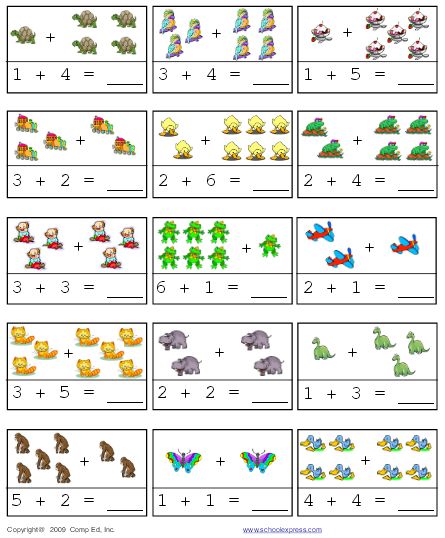 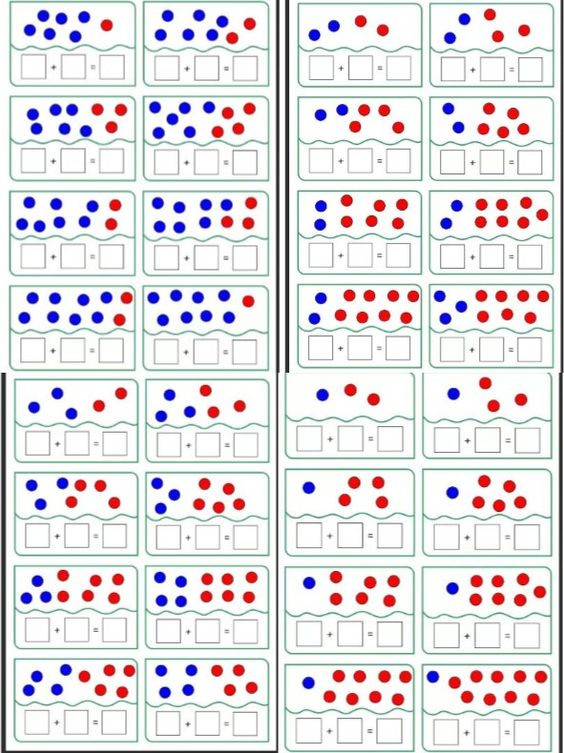 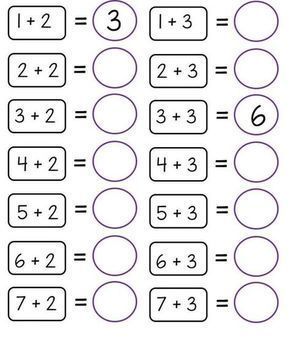 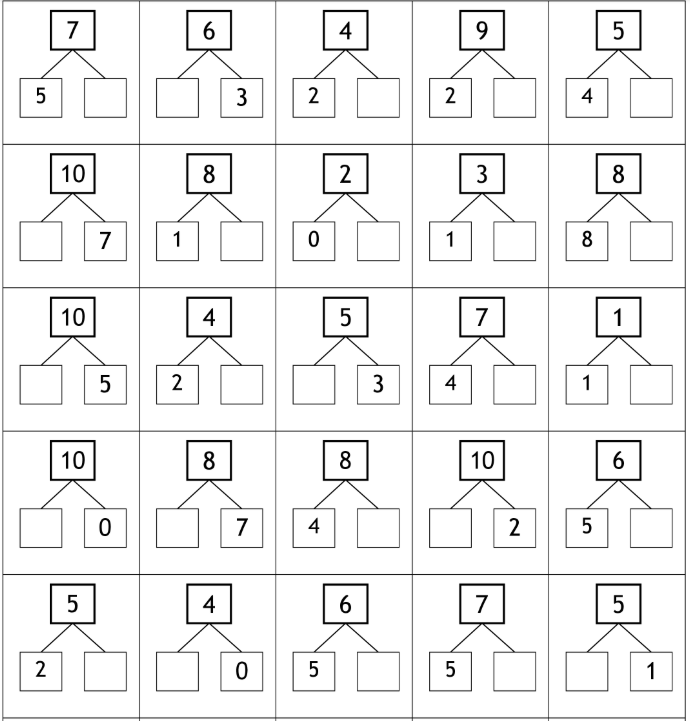 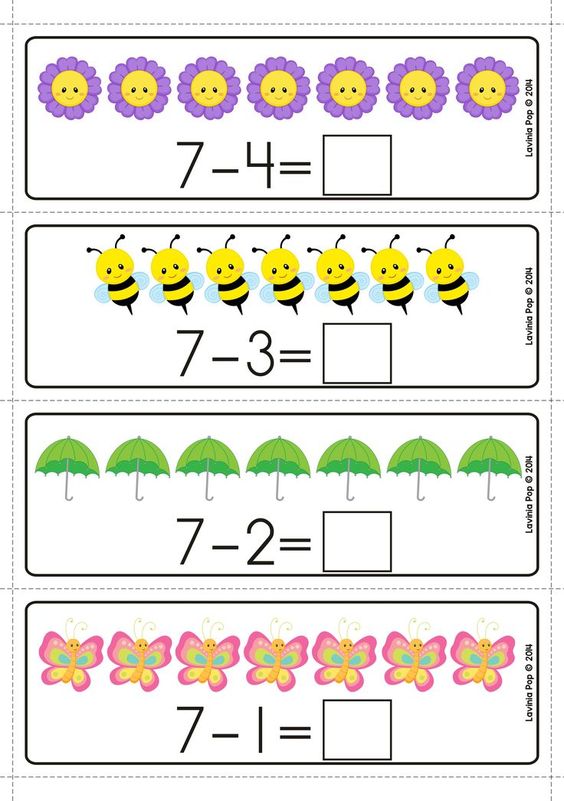 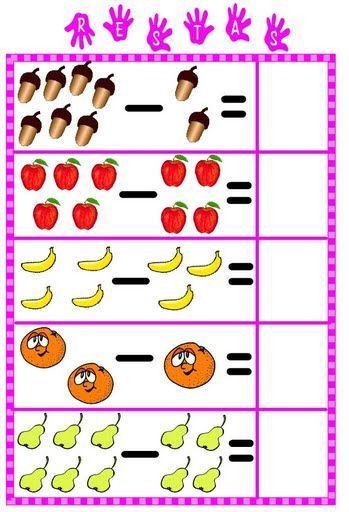 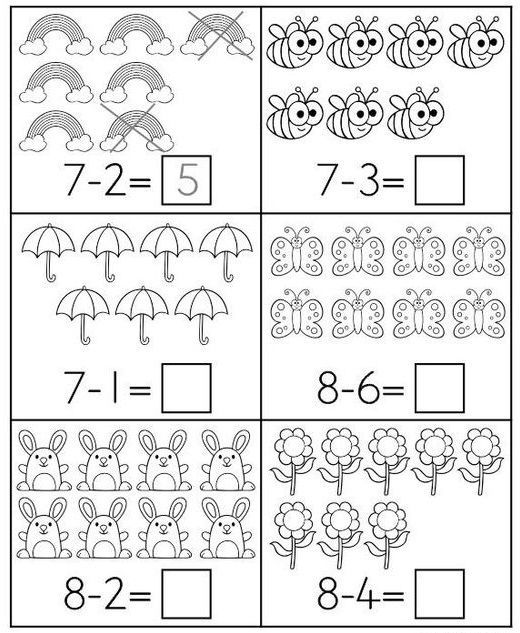 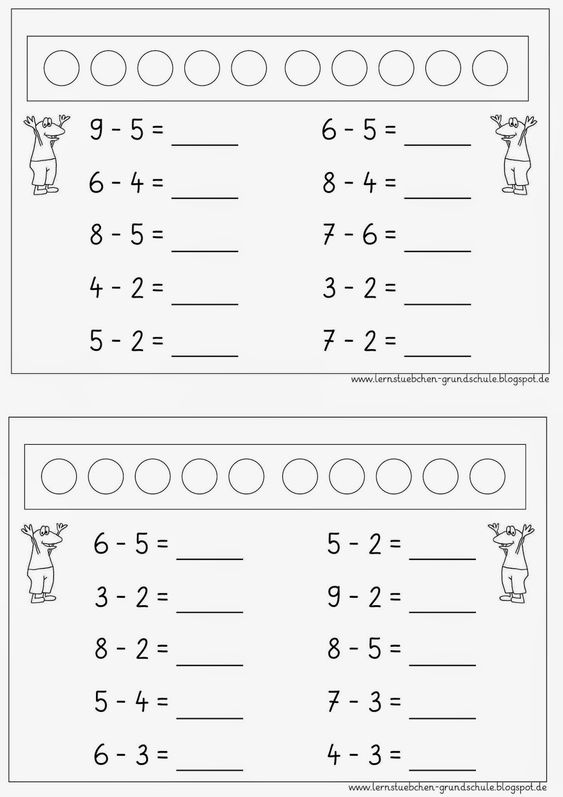 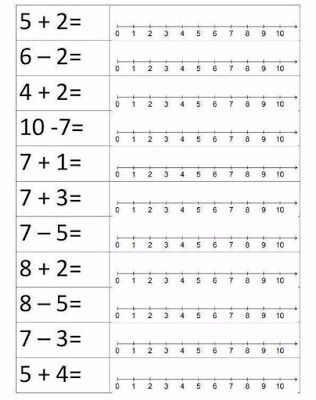 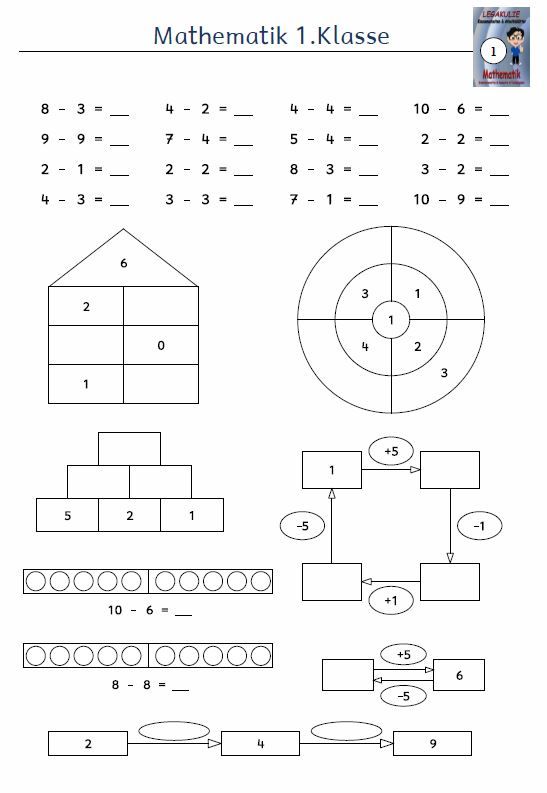 